21st Annual CMSE
Components for Military & Space Electronics
Training & Exhibition
 
April 11-13th, 2017
Sheraton Four Points Hotel (LAX)
Los Angeles, California


Call for Presentation Outline

The Premier Event on the engineering, design, reliability,
and application of Electronic Components in Military & Space Systems

  You are requested to submit an outline for a presentation* at CMSE on topics such as:Hermeticity and the new Spec LimitsReliability issues 2D & 3D FO-WLPFuture of QML hermetic ICsRadiation Effects and TestingEOL and Obsolescence IssuesGaN and SiC for RF and high tempCOTS insertion success stories and challengesIC Copper wire bonding & reliabilityIssues with QFN & CS packagesBME/PME MLCCs for hi-rel applicationsNew technology for capacitors, resistors, relaysSecure Electronics (anti-tampering)Challenges of Non-Hermetic PackagesLife cycle Component Sourcing & VerificationPlease email your presentation outline to CMSE@tjgreenllc.comDeadline for Submission: November 18, 2016Technical Co-Chairs:Tom Green and Leon HamiterExhibits Chair:Tom Terlizzi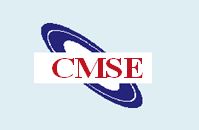 Organized by:
TJ Green Associates LLC*Presentations are typically 20 minutes or so with 5 minutes of Q & A. This is not a formal paper submission and you can decide how much of the presentation material you would like to include and make available to the attendee. The idea is to promote sharing of basic scientific and technical information about common problems faced by both the component manufacturer and the system OEM.